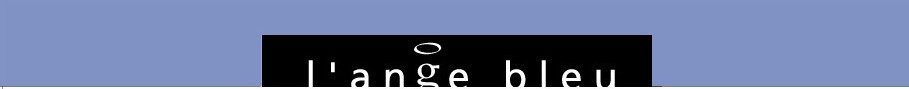 Prix Chimère 2018Sélection 11-14 anstitreauteurséditeurParmi les vivantsAlex CousseauRouergueLe jardin des épitaphes T.1Taï-Marc Le ThanhDidierLouis Pasteur contre les Loups-garousFlore VescoDidierL’éveil Stade 1Jean-Baptiste de PanafieuGulf StreamPower clubAlain GagnolSyros